Мастер производственного обучения  Бакарас А.А.04. 2020 Учебная практика   ПМ.01 «Эксплуатация и техническое обслуживание сельскохозяйственных машин и оборудования  Тема:  1.Оборудование для проведения ТО: тракторов; с/х техники и оборудования.(Ежедневное, сезонное ТО; ТО-1, ТО-2 тракторов ТО-1, ТО-2 с/х техники и оборудования) Выполнить упражнение.  Заполнить таблицу по прочитанному материалу (книга прилагается в папке Культиватор  растениепитатель навесной для высокостебельных культур  КРН-5,6В Руководство по Эксплуатации (РЭ) . Ответы прислать в  учебную часть.   Использовать  учебник  ТЕХНИЧЕСКОЕ ОБСЛУЖИВАНИЕ И РЕМОНТ МАШИН В СЕЛЬСКОМ ХОЗЯЙСТВЕ. Под  редакцией профессора  В.В. КурчаткинаКРН -5,6  Культиватор растениепитатель навесной.КРН -5,6  Культиватор растениепитатель навесной.КРН -5,6  Культиватор растениепитатель навесной.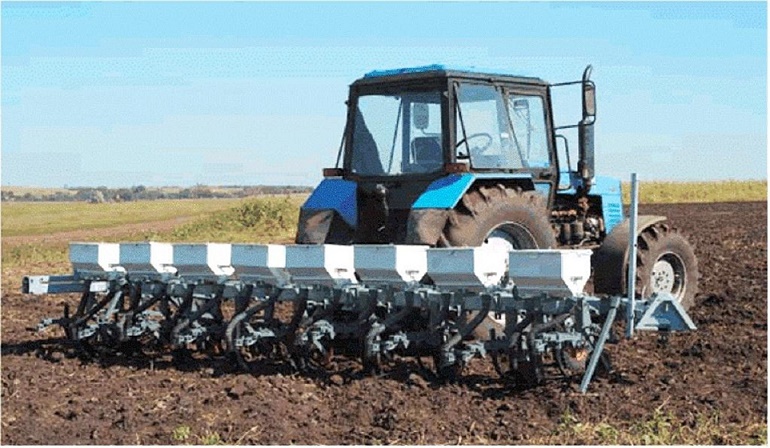 Устройство.Виды ТО1.1.Соблюдать технику безопасности.2.2.ЕТО Ежесменное Техническое обслуживание.3.3.ТО-14.4. СТО при постановке на хранение5.5.регулировка с\х машины6.6.Технические характеристики с\х машины7.7.Технические средства проведения ЕТО  ТО  СТО